ВОЛОГОДСКАЯ ОБЛАСТЬ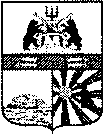 ГОРОД ЧЕРЕПОВЕЦМЭРИЯФИНАНСОВОЕ УПРАВЛЕНИЕРАСПОРЯЖЕНИЕ25.02.2020 № 17О внесении изменения в распоряжение финансового управления мэрии от 17.12.2019 № 83В соответствии с распоряжением мэрии города от 18.02.2020 № 183-р «Об организации расходования средств, выделяемых из городского бюджета, при выполнении условий муниципальными казенными учреждениями, подведомственными мэрии города Череповца»:внести в приложение к распоряжению финансового управления мэрии от 17.12.2019 № 83 «Об утверждении кодов городского бюджета по классификации «Тип средств» на 2020 год и плановый период 2021 и 2022 годов» следующие изменение:после строки: дополнить строками следующего содержания:Заместитель мэра города,начальник финансового управления мэрии 	                                           А.В. Гуркина«01 02 06Средства городского бюджета, выделяемые при выполнении условий муниципальному казенному учреждению «Финансово-бухгалтерский центр»» «01 02 07Расходы, осуществляемые при выполнении условий муниципальным казенным учреждением «Информационное мониторинговое агентство «Череповец» по средствам, полученным от АУ ВО «Вологодский областной информационный центр» на реализацию проекта «Время учиться»01 02 08Расходы, осуществляемые при выполнении условий муниципальным казенным учреждением «Информационное мониторинговое агентство «Череповец» по средствам, полученным от АУ ВО «Вологодский областной информационный центр» на реализацию проекта «Календарь прививок»01 02 09Расходы, осуществляемые при выполнении условий муниципальным казенным учреждением «Информационное мониторинговое агентство «Череповец» по средствам, полученным от АУ ВО «Вологодский областной информационный центр» на реализацию проекта «Профпогружение»01 02 10Расходы, осуществляемые при выполнении условий муниципальным казенным учреждением «Информационное мониторинговое агентство «Череповец» по средствам, полученным от АУ ВО «Вологодский областной информационный центр» на реализацию проекта «Чтобы помнили»».